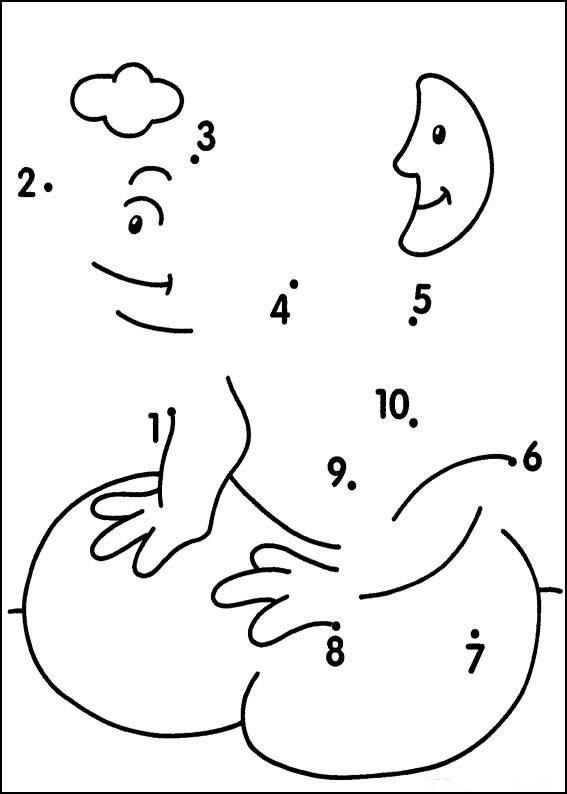 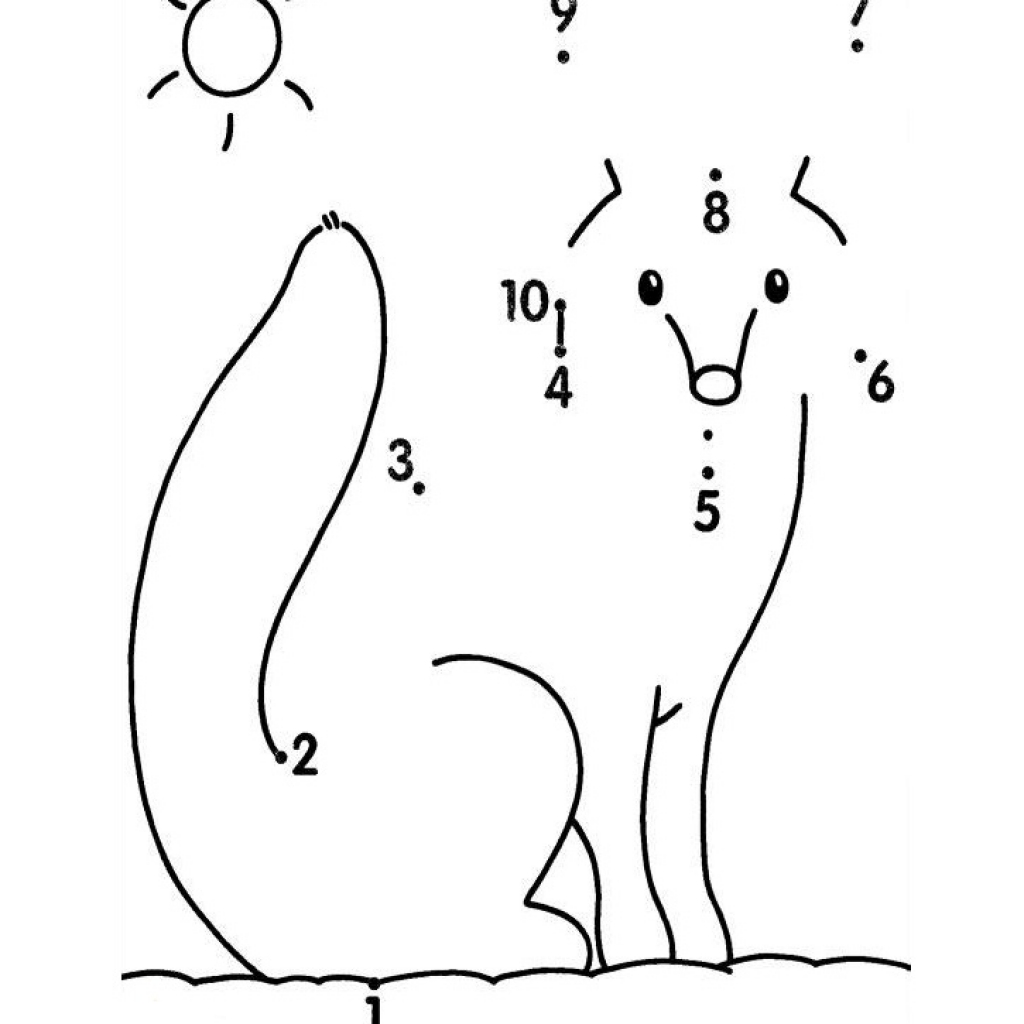 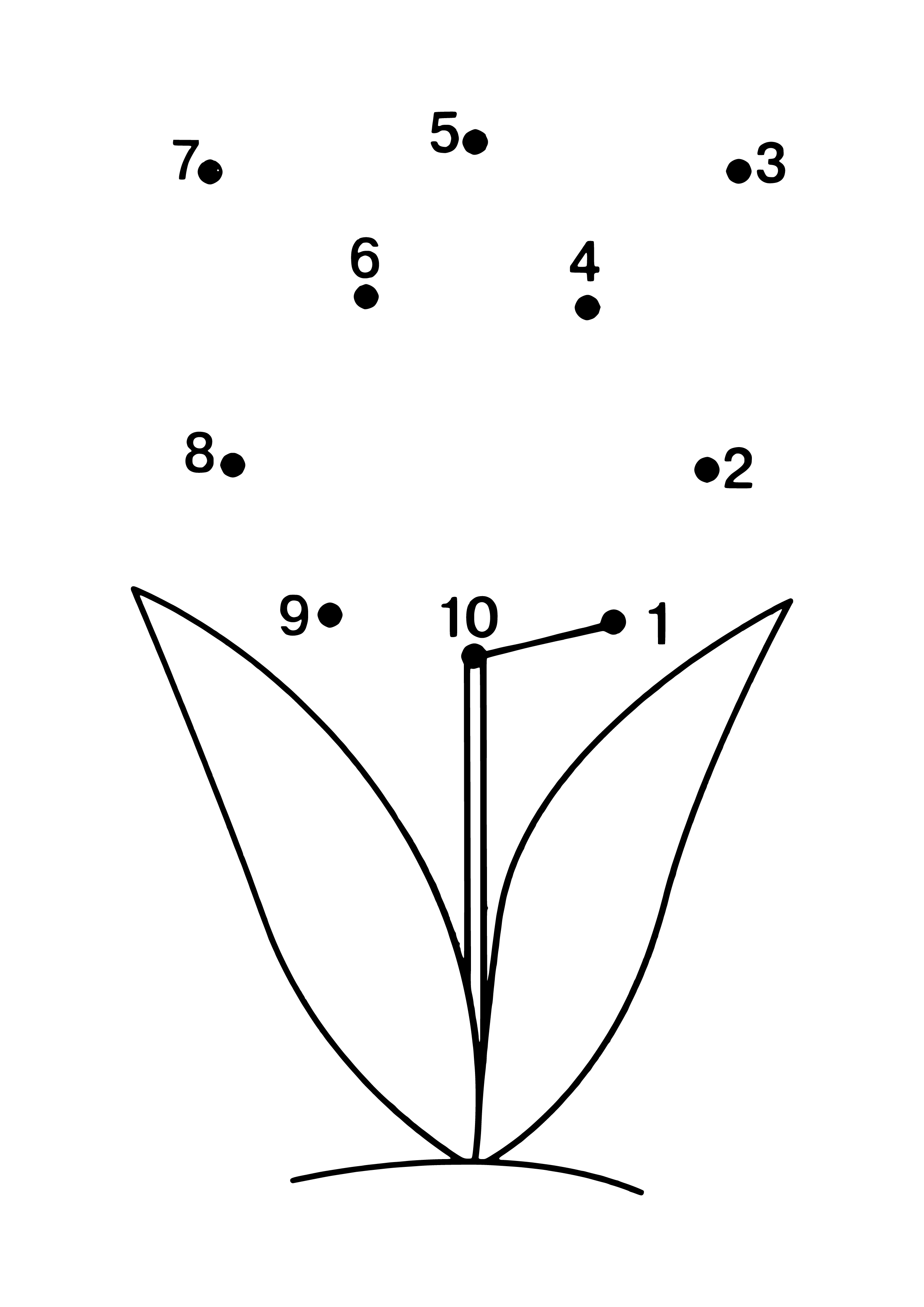 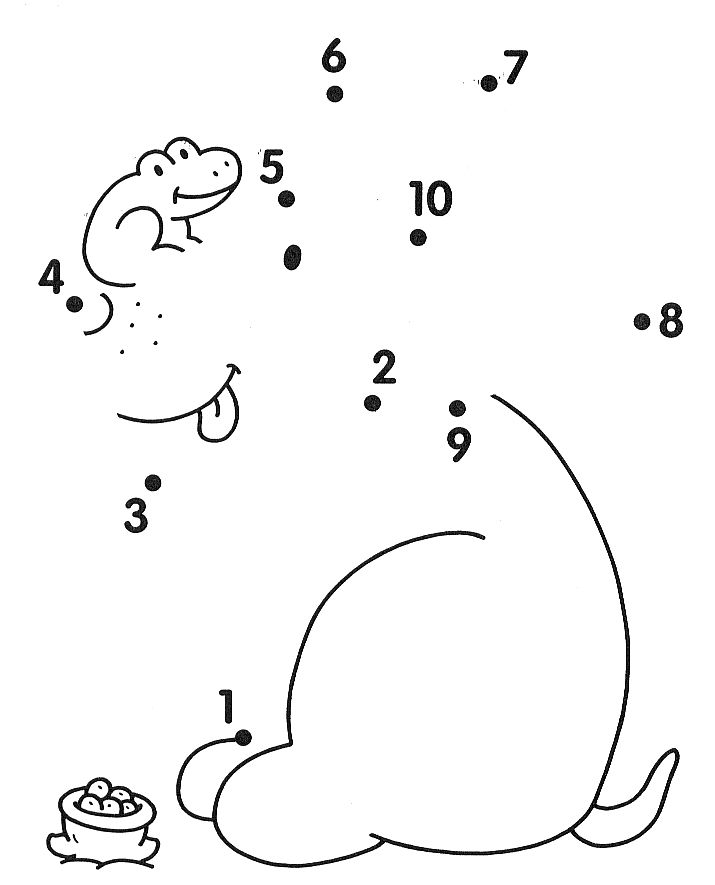 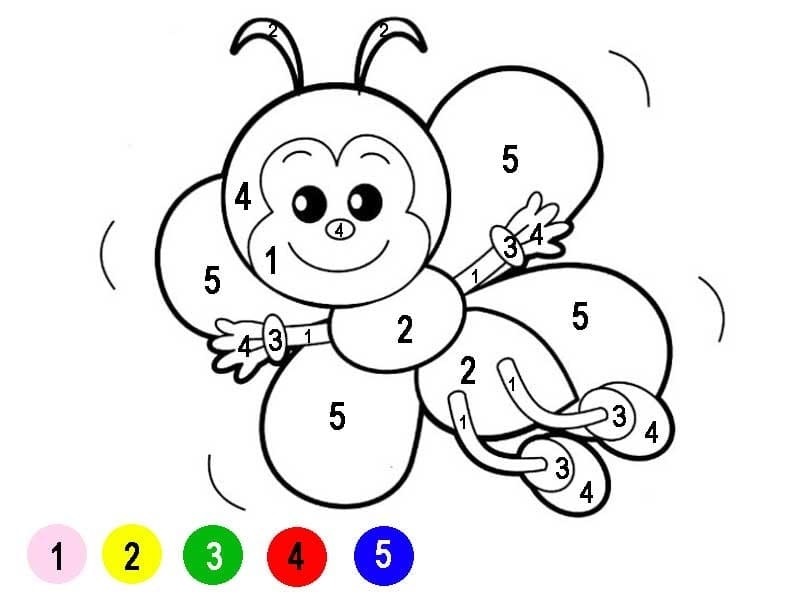 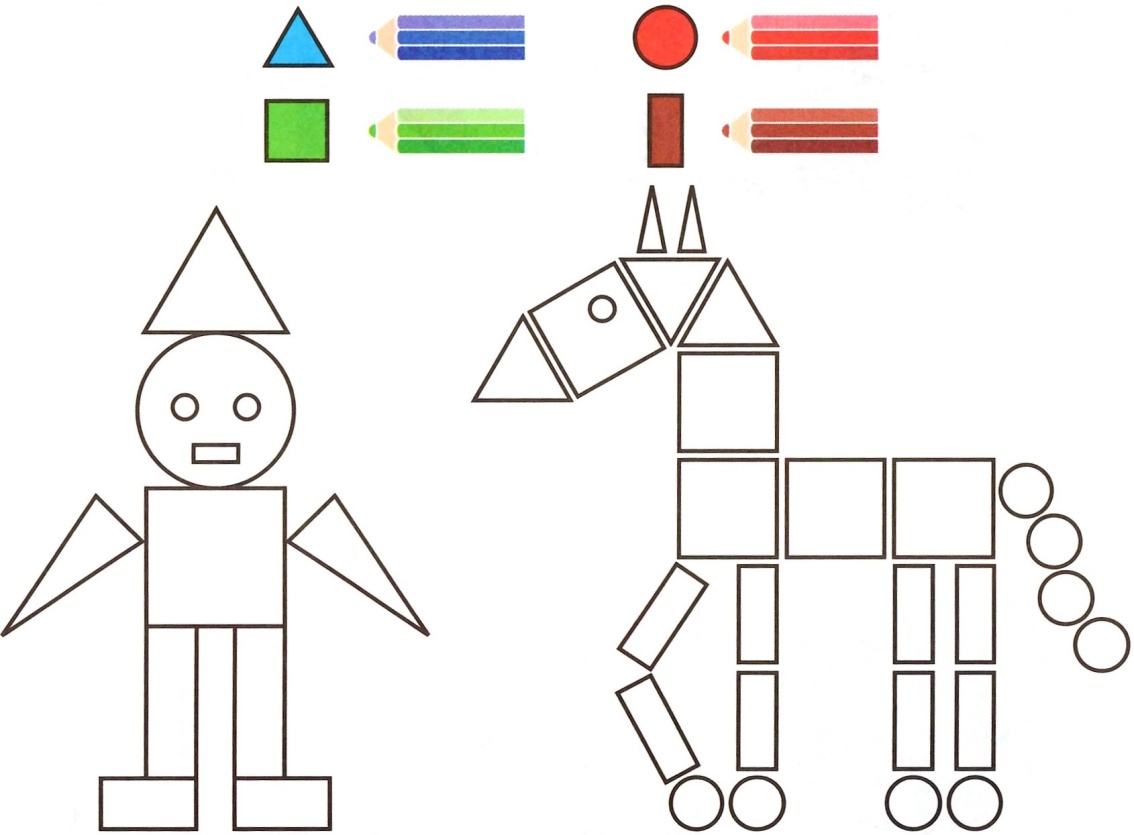 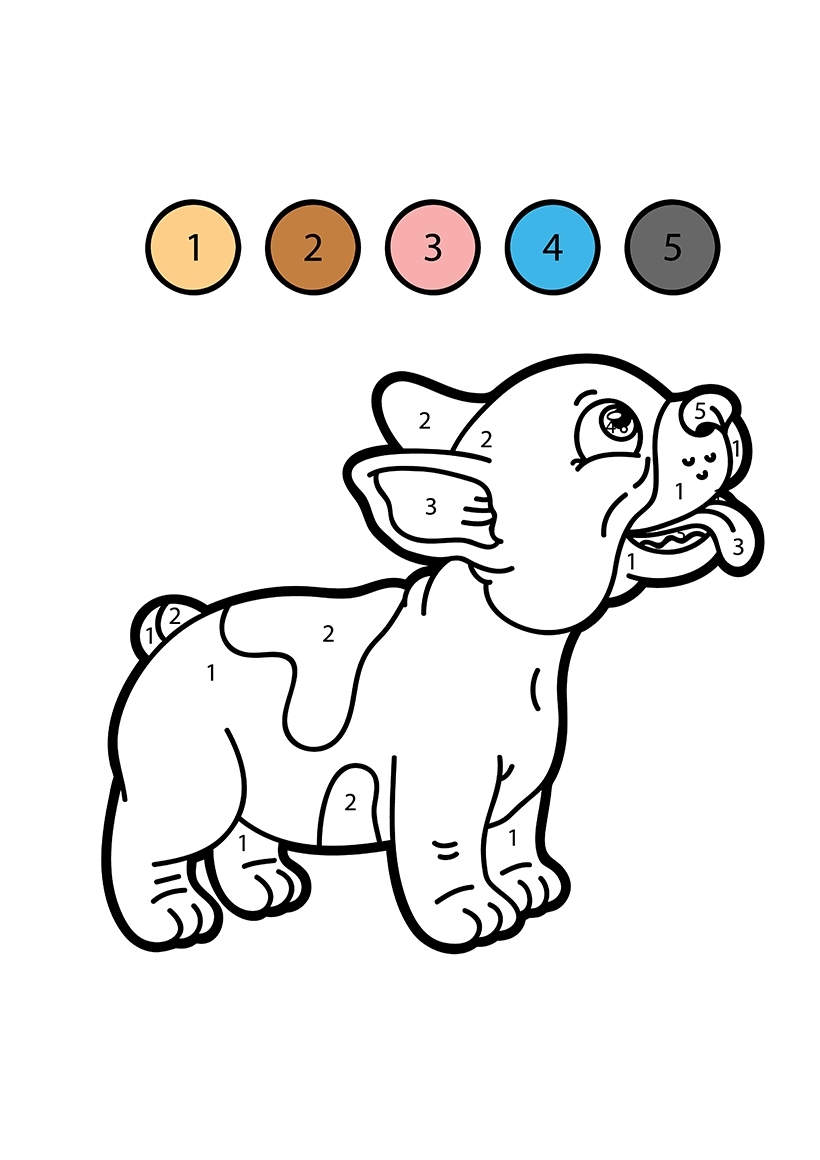 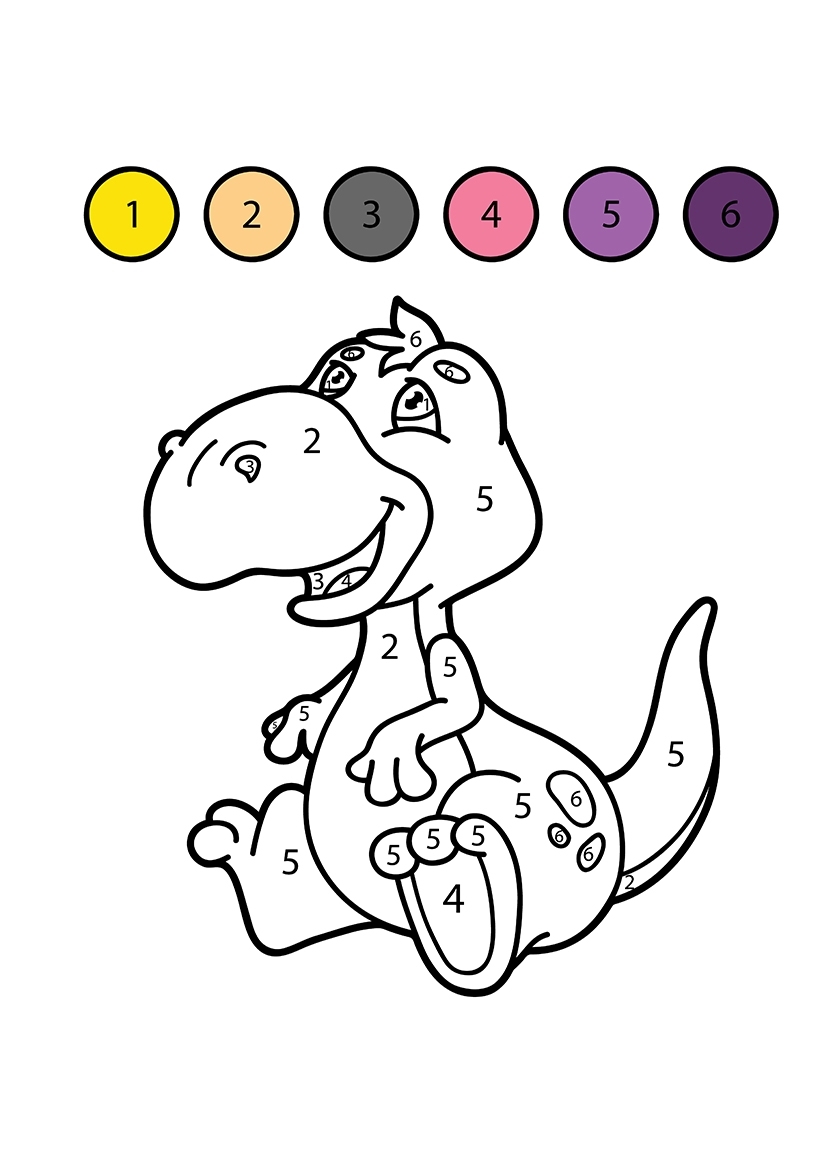 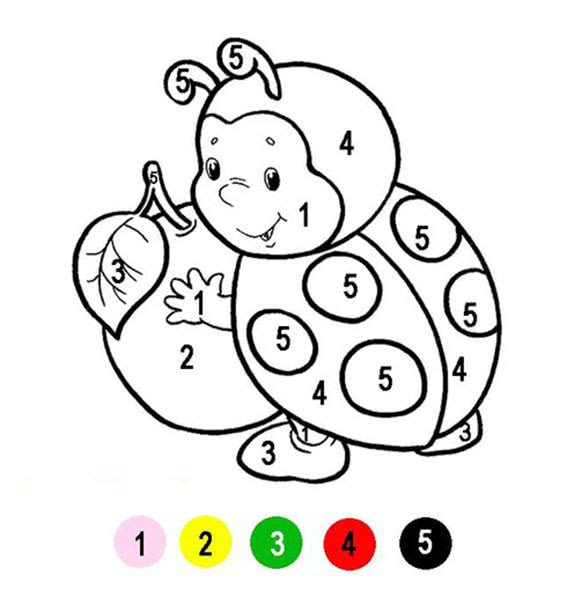 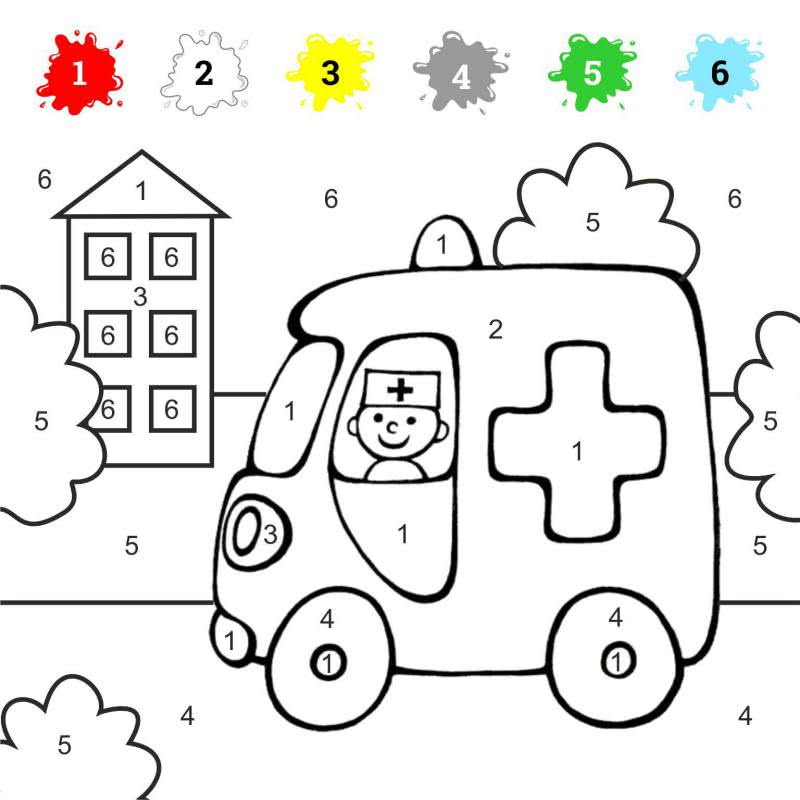 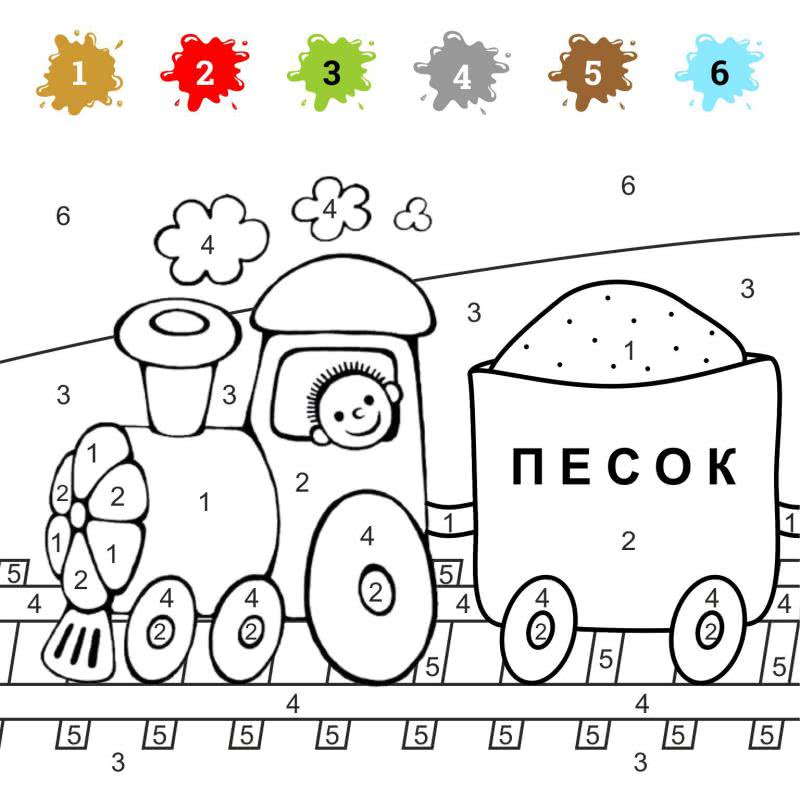 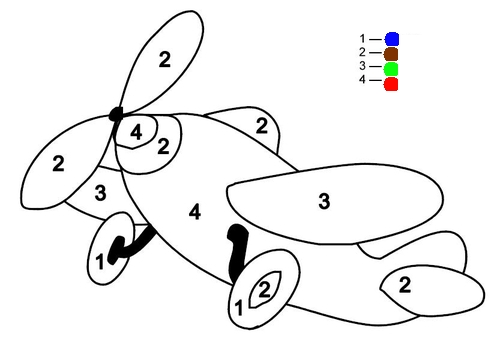 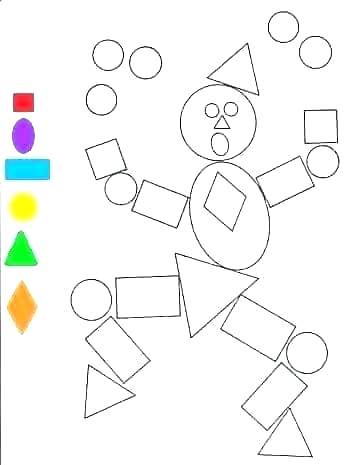 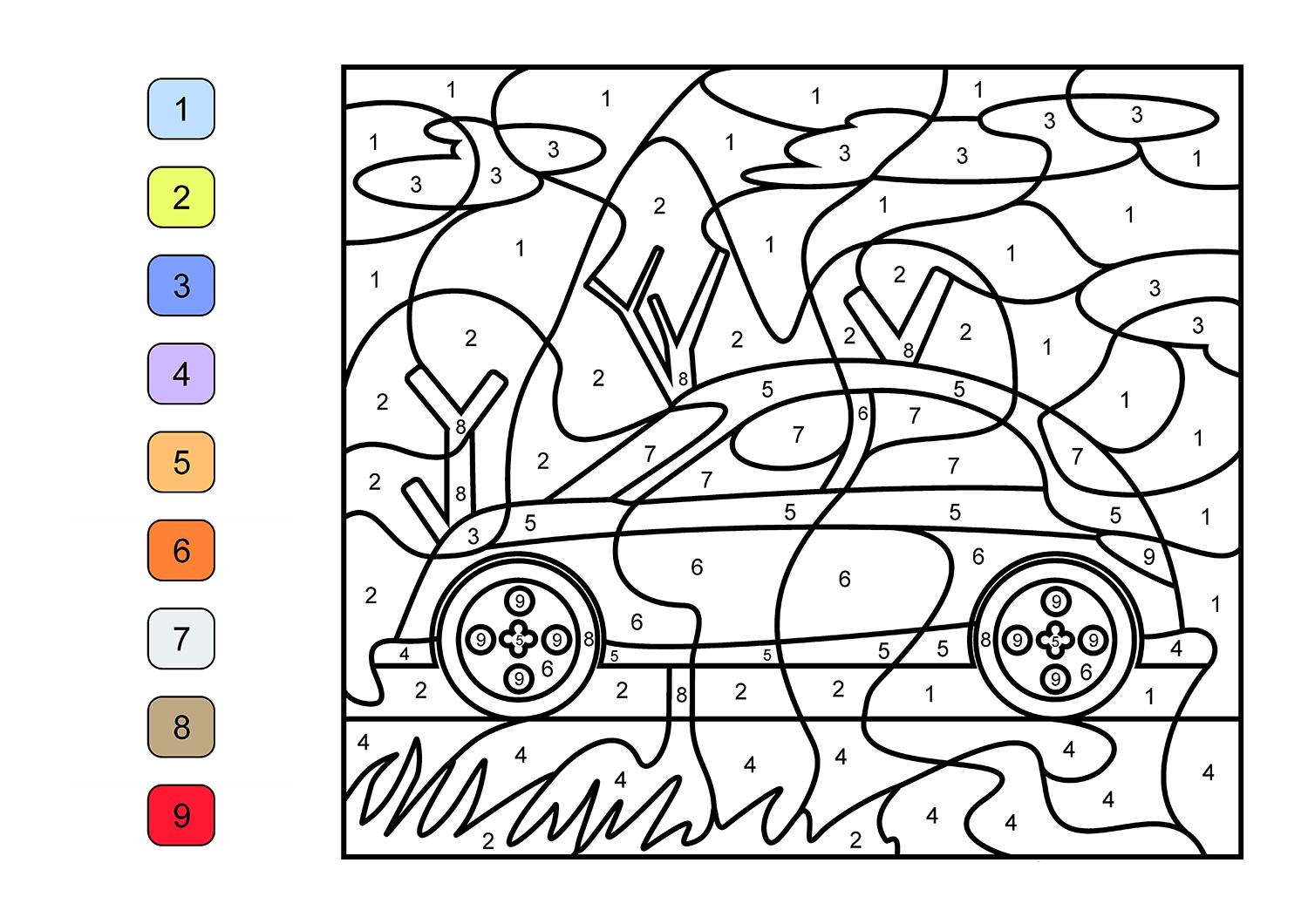 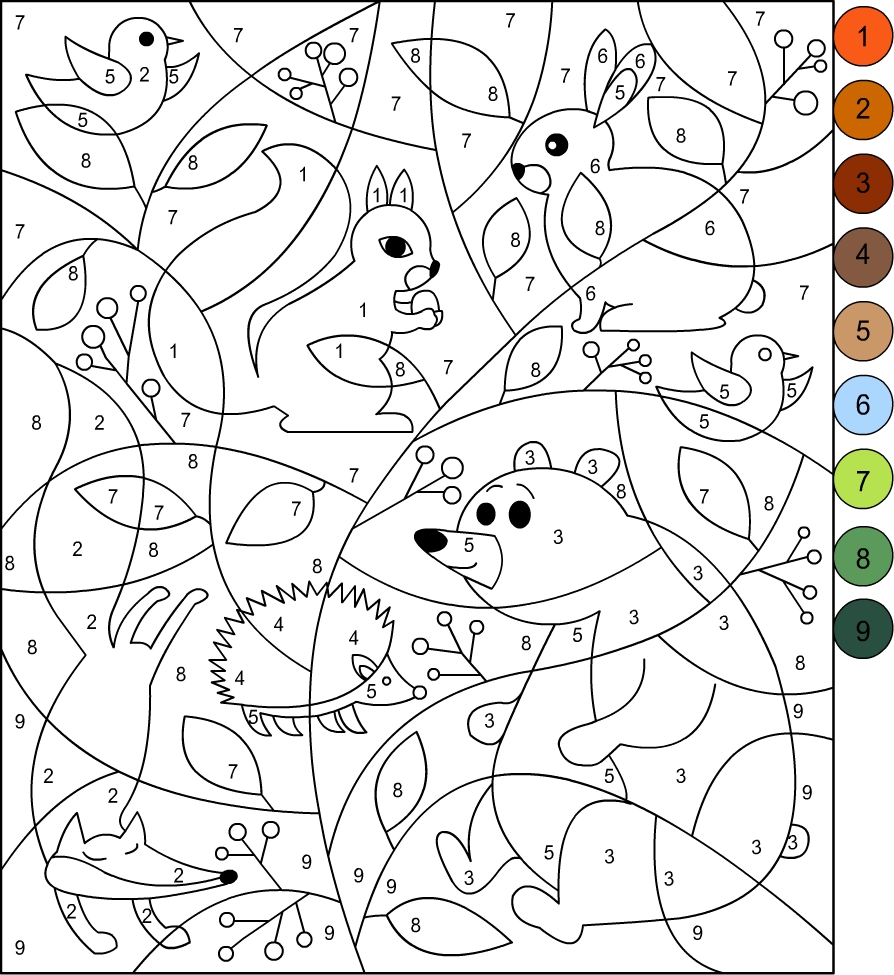 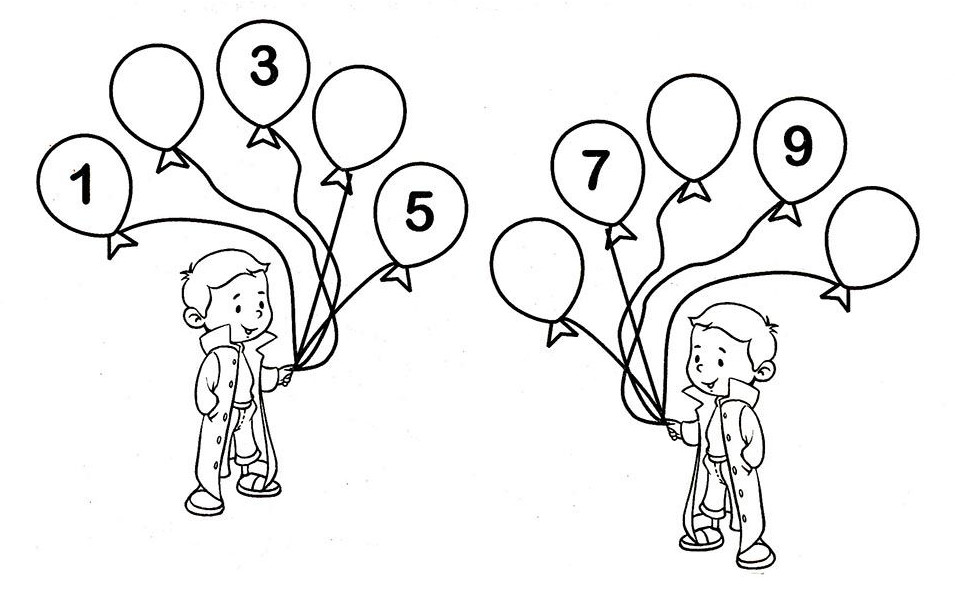 Впиши пропущенные цифры и раскрась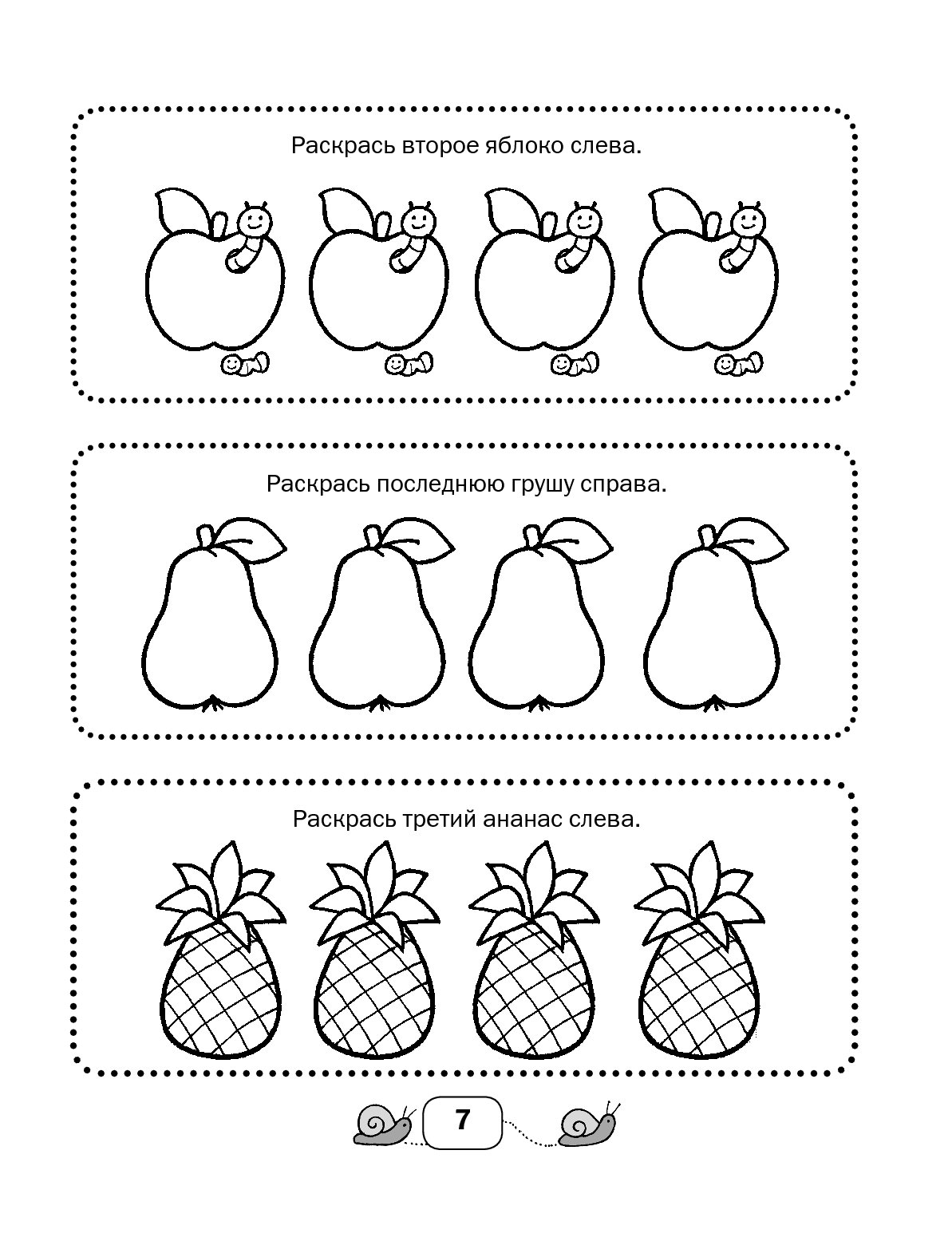 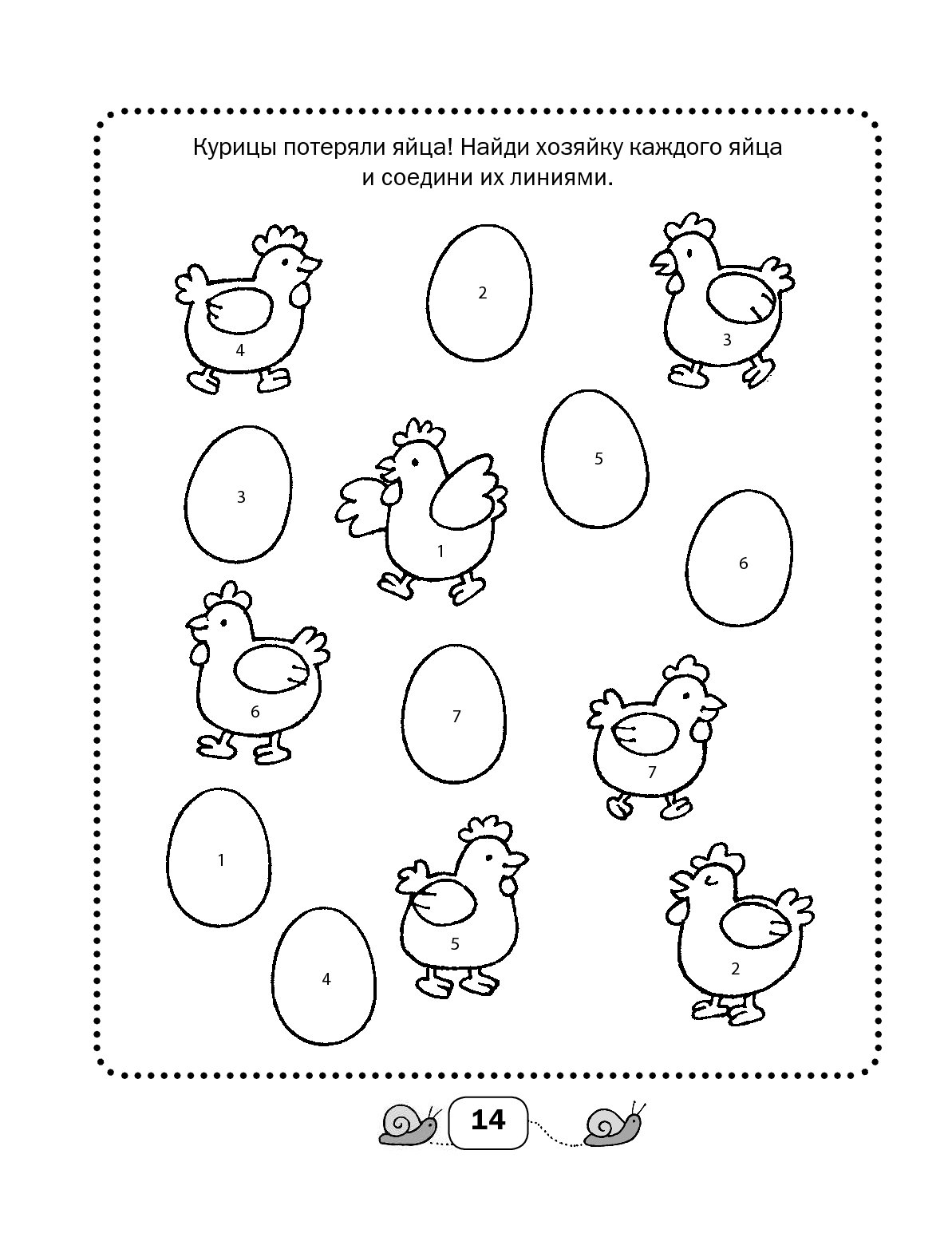 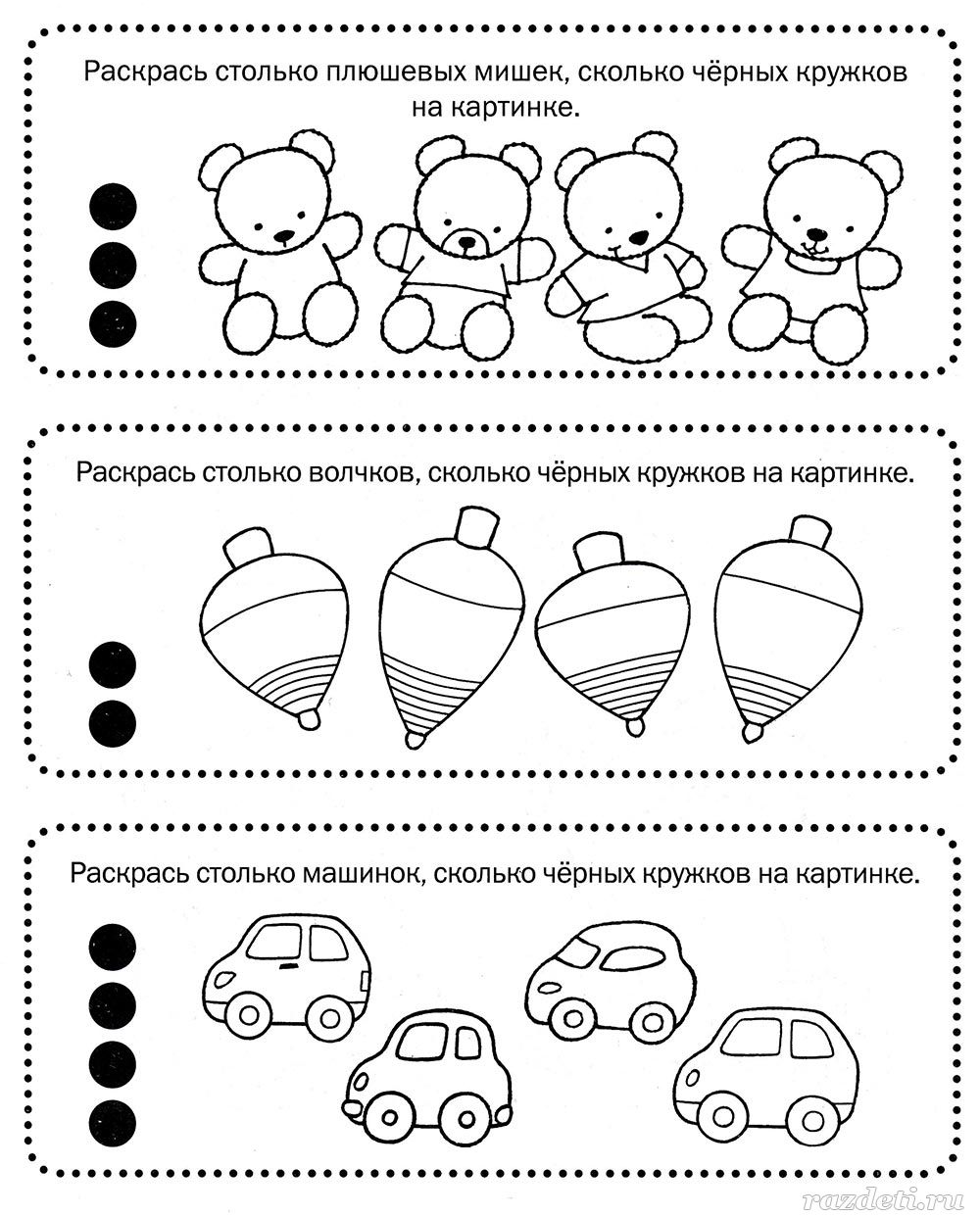 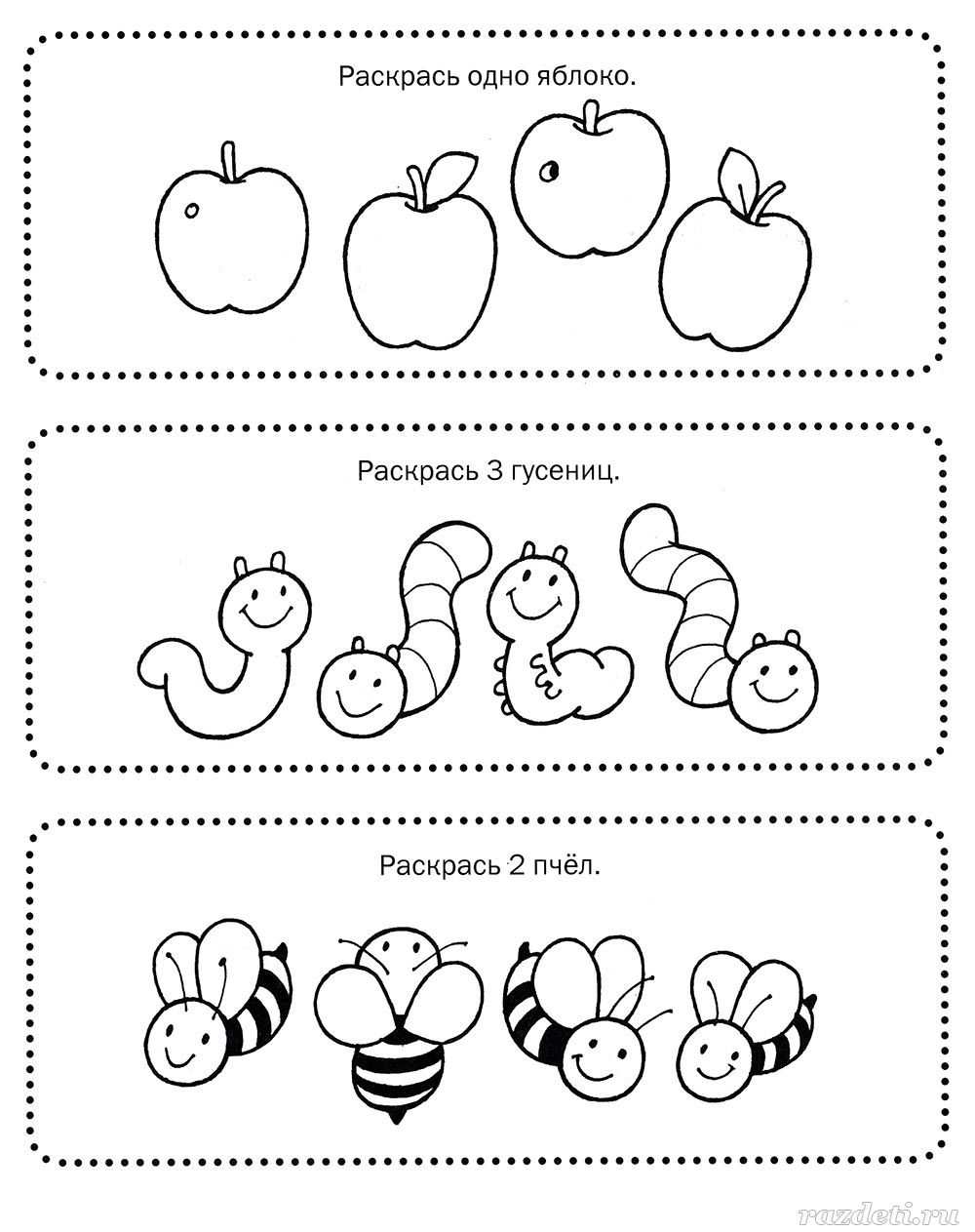 Использованы материалы с сайтов:raskrasil.comheaclub.rumishka-knizhka.rusvetlica-mama-blogger.rubabyben.rurazdeti.ru